國共的慶祝抗日勝利, 是齊人的驕其妻妾 陳東榮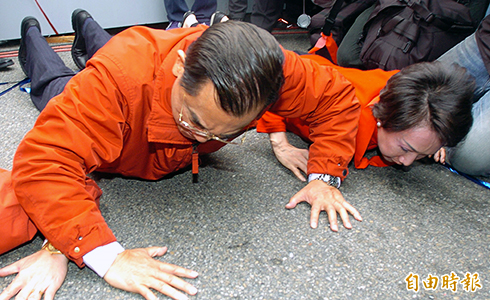 (圖為連戰2004年親吻土地畫面，資料照) 當時身份為中華民國總統候選人或連爺爺? 地點為台灣或中國? 待查最近國民黨及共產黨都在爭著慶祝所謂”抗日勝利七十週年”, 大張旗鼓, 還要舉辦像北韓的那種閱兵. 又吵著在搶誰才是抗日勝利的英雄? 在明眼人看來, 這是天大的國際笑話.在資訊暢通的今天, 無論是國民黨, 共產黨還在想用那一套偽造歷史, 隻手遮天, 洗腦的技倆, 來自我壯膽, 欺騙人民, 不但無益, 反而被人唾棄.李登輝說得對, 台灣在第二次大戰時, 在國際法認定, 馬關條約下的台灣的確是日本領土. 在1895年日本治台初期, 台灣也有一些武力反抗及後來的社會運動, 但在二戰中, 台灣是等同日本國身份遭到同盟國(美英等國) 空襲的受害國. 所以台灣在二戰沒有抗日. 李登輝說的是事實. 台灣戰後去了日本, 來了國民黨, 貪污, 腐敗, 專制, 戒嚴五十年, 228, 白色恐怖, 非國民黨者, 受到的欺凌, 連日本時代的二等國民還不如. 今天, 馬英九及國民黨一些人, (還包括一些分不出自已是乞丐還是廟公的太監症候群者,) 還在怪台灣人民媚日, 忘恩??? 要在曾經被空襲, 被國民黨人霸道橫行的台灣土地上舉辦”抗日勝利七十週年”, 就好像強盜想在屋主人家辦贓物展的慶功宴, 還天真地想要主人向他敬酒道賀. 真是不知廉恥.日本自從1931年九月十八日瀋陽事變, 入侵佔領中國東三省, 到1937年七月七日蘆溝橋事變前, 無論蔣介石的國民黨, 毛澤東的共產黨, 都只有在自已的土地上, 忙著自相殘殺, 並無抗日的行動. 直到蘆溝橋吉星文的那一槍, 才逼了蔣介石硬著頭皮對日宣戰. 但是這宣戰引來日本的全面入侵, 蔣介石說什麼” 以空間換取時間”, 節節敗戰, 隨著北京, 上海, 南京, 很快地就失去了半個中國, 也逼得毛澤東的共產黨也得打起游擊抗日了. 無可否認, 這種抗日, 雖然在戰場(battle)上, 有偶而的幾次得分, 如後期的” 湘西會戰”, 但這就像球場上的幾比幾, 如 3-14, 以整個局面(war)來說, 還是輸家的. 至於在抗日期中, 政治家族勾結, 發國難財, 領導者又作戰無能之下, 雖然有勇敢愛國的抗日軍士, 廣大的中國人民還是免不了, 遭受到八年的痛苦與犧牲, 日軍固然可惡, 但自己領導人造成的後果更是情無可愿.要不是1941年, 日本發動珍珠港事變, 引起了美國在內的同盟國對日宣戰, 否則中國就只有挨打受欺, 老百姓流離失所的份了. 更不要說什麼在什麼黨領導下抗日勝利了. 在中國八年的所謂抗日戰爭中, 無論是國民黨或共產黨並沒有自已把日軍趕出中國, 收回失地, 這算什麼抗日勝利? 有何功勞可爭的呢?當然, 二戰結果, 日本是戰敗了, 但它是被同盟國打敗的, 勝利的創造者是同盟國. 中國跟法國及一些歐洲國家一樣, 都只是被解救的受益國. 被同盟國解放了, 今天, 如果是在中國辦個紀念會, 來緬懷在八年抗日救國中, 犧牲的軍民們, 這倒是天經地義, 義不容辭的事. 至於舉行大閱兵, 耀武揚威, 就脫不了以自大來掩蓋當年無能的自卑心態, 要不然, 也會令世人懷疑, 是否中國也要步法當年的德,日, 走入軍國主義?
至於國共還要在抗日勝利這個主題上爭功, 在眼睛雪亮的世人中, 這是天大的笑話. 不禁令人想起中國古書,” 離婁” 中, 齊人驕其妻妾的一個故事(註一).古代齊國有一位男子, 娶了一妻一妾. 男子每天回家都是酒醉飯飽, 還會帶一些點心回來. 妻子問他, 他在外面的情形, 男子很驕傲地說, 他都是跟一群達官貴人的好友宴飲作樂. 妻子奇怪, 家中怎麼從來不見有貴客來訪? 有一天, 忍不住了, 就偷偷跟隨著他, 才發現, 他原來是走到城外的墓仔埔, 去偷吃人家祭拜的酒食, 而且一墓沒吃飽又一墓, 難怪吃的酒醉飯飽 ! 還有點心帶回來. 結果太太向二奶說 ：「良人者，所仰望而終身也，今若此！」. 用現代話及現況來說, 就是” 國家是要讓我們感到驕傲, 可以依靠終身的, 今天, 才發現這只是一場騙局.“這就是”抗日勝利七十週年” 的真相, 但是國共這批人, 跟那位齊人一樣, 以為大家不知道, 還慢慢從外面走入來, 天花亂墜, 自吹自擂呢 ! 國共兩黨, 醒醒吧, 別把九月三日變成一個愚人節, 或雞皮疙瘩節好嗎? (陳東榮)以下連結是維基上二次大戰中國抗日歷史,包括歷次抗日戰役.
https://zh.wikipedia.org/wiki/%E4%B8%AD%E5%9B%BD%E6%8A%97%E6%97%A5%E6%88%98%E4%BA%89(註一). 出自【離婁】,【齊人有一妻一妾而處室者。其良人出，則必饜酒肉而後反。其妻問所與飲食者，則盡富貴也。其妻告其妾曰：「良人出，則必饜酒肉而後反；問其與飲食者，盡富貴也，而未嘗有顯者來。吾將瞷良人之所之也。」】【蚤起，施從良人之所之，遍國中無與立談者。卒之東郭墦間，之祭者乞其餘，不足，又顧而之他，此其為饜足之道也。】【其妻歸，告其妾曰：「良人者，所仰望而終身也，今若此！」與其妾訕其良人，而相泣於中庭。而良人未之知也，施施從外來，驕其妻妾。】